Пономарева Александра Юрьевна МБОУ СОШ № 134 г. Екатеринбурга Учитель русского языка и литературыОбыкновенный фашизм(урок внеклассного чтения  по книге С.Н. Самсонова «По ту сторону»)Посвящается 70-летию со Дня Победы в Великой Отечественной войне 1941-1945 гг.Класс: 5,6Предмет: литератураПродолжительность занятия: 2чЦель урока: укрепление нравственности, основанной на национальных духовных традициях, укрепление  веры в Россию, развитие чувства личной ответственности за Отечество перед прошлыми, настоящими и будущими поколениями, воспитание активного неприятия любой антигуманной теории. Задачи:дать определение понятию «фашизм»,  показать антигуманную сущность фашистской идеологии;расширить знания учащихся о событиях  Великой Отечественной войны 1941-1945гг.;рассказать о концентрационных лагерях фашисткой Германии и показать, что нацистские концлагеря были инструментом для физического уничтожения целых народов;развивать мотивацию к чтению, воспитывать уважение к книге, к труду писателя;расширять кругозор учащихся;развивать умение осознанно формировать собственный круг чтения;формировать умение давать доказательное суждение о прочитанном, увиденном, определять собственное отношение к событиям;формировать у детей способность к сотрудничеству;развивать речь учащихся;дать опыт сопереживания благородным поступкам и чувствам людей высокой духовности и нравственности;Оборудование:Мультимедийный проектор, компьютер(c установленным пакетом Microsoft Office 2007,      программа Power Point);Видеоролики к уроку (ссылка на Яндекс Диск https://yadi.sk/d/Dpt2McWgfbTT3);Книга С.Н. Самсонова «По ту сторону»;Раздаточный материал (карточки с заданиями для команд, карта нацистских концентрационных лагерей в Европе, таблица Список концентрационных лагерей);Оценочный лист для жюри.Методические рекомендации:    Задолго до урока детям было объявлено о том, что будет урок внеклассного чтения  по книге С.Н. Самсонова «По ту сторону» (в нашем случае – за месяц). Книгу дети могли взять в библиотеке или прочитать в электронном виде в Интернете.    Ученики были разделены на команды, каждая команда выбрала капитана.      Для работы в составе жюри были приглашены родители, учителя, старшеклассники  (возможный состав жюри  - от 3 до 6 человек).      В течение урока  каждая команда (материал рассчитан на 3 команды) получает задание, выполняет его,  члены команды совместно готовят ответ, выбирают отвечающего.     Возможно поставить условие: отвечать должны разные члены команды.    Для урока подобран обширный материал, требующий  почти два часа учебного времени. Мы делали так: каждая команда  делилась на подгруппы, которые выполняли одновременно разные задания (№ 4,5 потом № 6,7).    Материал к уроку подобран так, что даже не прочитавший произведение ученик может работать в команде и анализировать предложенные  учителем эпизоды.    Во время урока учитель выслушивает ответы команд, если необходимо,  помогает ответить, обобщает ответы детей. Учитель не оценивает ответы. Это задача жюри.    В конце урока учитель попросит команды оценить работу каждого участника группы.    Урок был проведен в 5-х и 6-х классах. Отзывы ребят и родителей - самые  положительные.Ход урока Учитель: Сегодня мы с вами будем говорить о трагическом периоде в истории нашей с вами страны - периоде Великой Отечественной войны. Тогда, в 1941 году, страна наша называлась Советским Союзом. Люди жили,  учились, работали, растили детей, мечтали. Но никто из живших тогда людей и не предполагал, какие испытания предстоит им пройти. Никто не думал о том, что за право мирно жить и чувствовать себя ЧЕЛОВЕКОМ придется так дорого заплатить.Задание №1Вопрос командам. Как вы понимаете слово «ФАШИЗМ»?Ответы команд.Для учителя Фашизм — это политическая идеология, которая основана на превосходстве одних рас или наций над другими (расизм).Просмотр фрагмента фильма «Обыкновенный фашизм» https://yadi.sk/d/Dpt2McWgfbTT3      После просмотра фрагмента можно еще раз вернуться к определению понятия «фашизм».       Ребята обычно говорят следующее: фашизм – идеология, основанная на превосходстве одной нации над другими, это бесчеловечная идеология, это уничтожение других народов и т.д.Учитель: У каждого поколения мальчишек и девчонок есть особая полка книг, тех книг, с которыми каким-то образом связана его биография. У ребят сороковых годов XX века свое место на этой полке занимала повесть Семена Николаевича Самсонова «По ту сторону». Семен Николаевич Самсонов (1912-1987) – наш с вами земляк. Он участник Великой Отечественной войны, воевал в  Уральском танковом корпусе, был корреспондентом газеты «Доброволец».     Уникальность прочитанной нами повести состоит в том, что в ней рассказывается о подлинный событиях Великой Отечественной войны, рассказывается человеком, который сам был свидетелем многих описанных событий или узнал об этих событиях от их участников.     Повесть «По ту сторону» вышла в г. Свердловске в 1949 году (это прежнее название нашего города Екатеринбурга).    Война кончилась ещё только четыре года назад и ваши сверстники  хорошо знали, какие беды принесла война: смерть близких,  костыли и пустые рукава инвалидов, разрушенные дома, долгие очереди за пайкой хлеба.   Ребята 40-х годов ненавидели фашизм. Однако из  повести «По ту сторону» читатели впервые узнали о муках советских людей, угнанных в Германию, попавших в нацистские концлагеря. Прочитав эту книгу, люди открывали для себя то, что спустя годы получит позорное, как клеймо, название  «обыкновенный фашизм». Задание 2  Учитель: Вы прочитали книгу С.Н.Самсонова «По ту сторону». Вспомните персонажей этой книги. ( Учитель раздает задания командам и бланки для ответов, команды обсуждают и отдают ОДИН бланк жюри, время обсуждения – 3 мин. Прим. Если класс не прочитал книгу – это задание можно пропустить)1. Узнай героя произведенияОтвет: 1-Б; 2-В; 3-А; 4-Д; 5-Ж; 6-З; 7-Е; 8- Г.Лист ответовЗадание №3Учитель: Наши герои – подростки. Они только немного постарше вас.      Я предлагаю всем командам прочитать  эпизоды из книги, где рассказывается о том,  как  ребят везут в Германию,  обсудить предложенные вопросы,  выбрать отвечающего и представить свой ответ классу и жюри.Тексты заданий представлены в Приложении 1Ответы командУчитель (обобщение)        Цель фашистов – уничтожить личность, подавить  волю к сопротивлению, добиться беспрекословного послушания. Писатель показывает, что ребята не сдаются. Им страшно, трудно, но верят в возможность освобождения и пытаются что-то делать для этого.Учитель или подготовленный ученик      Во время Второй мировой войны фашисткой Германии необходима была рабочая сила, своих рабочих не хватало, поэтому к принудительному труду привлекались миллионы людей со всей территории Европы.    Советский гражданские рабочие  получили название «остарбайтеры» и носили на одежде отличительный знак («Ost», что в переводе с немецкого значит «Восток»). Они жили под охраной  лагерях. Территория лагеря огораживалась колючей проволокой.     С советскими  гражданами  обращались намного хуже, чем с такими  же рабочими  из оккупированных западных территорий. «Остарбайтеров» кормили так плохо, что уже через несколько недель они были истощены и неспособны к труду.Задание №4Учитель: Я раздаю вам эпизоды, в которых говорится об условиях жизни  советских ребят в лагере. Ваша задача – прочитать, ответить на предложенные вам вопросы, обсудить ответы на них в группе, выбрать отвечающего и представить ответ классу и жюри.  Время работы- 5 минут.Тексты заданий представлены в Приложении 1Ответы командУчитель (обобщение ответов)Просмотр фрагмента фильма «Угон людей в рабство в Германию» https://yadi.sk/d/Dpt2McWgfbTT3Задание №5 (для всех команд одинаковое)       Учитель: Подумайте, обсудите и скажите, какими качествами должен обладать человек, чтобы не сломаться  в трудной ситуации,  не опустить руки, не прекратить борьбу, чтобы в нечеловеческих условиях остаться человеком.                Дайте определение слову   ГЕРОЙ.Ответы командУчитель (обобщение ответов): Учитель приводит детей к мысли, что ГЕРОЙ – это тот, кто думает прежде всего о других, кто может жертвовать собой ради  товарищей, ради своей Родины, кто делает мир лучше вопреки обстоятельствам. Для того чтобы стать героем, необходимо научиться побеждать страх.Задание № 6Учитель: Перед вами эпизоды, повествующие о том, как ведут себя ребята в фашистском плену. Ваша задача – прочитать, ответить на вопросы, обсудить ответы, выбрать отвечающего, представить ответ жюри и классу. Подумайте: кого из героев повести вы могли бы назвать героем?Ответы командУчитель (обобщение): Ребята показывают своим поведением, что они ненавидят фашистских поработителей, в страшных, трудных условиях они сопротивляются и своим поведением показывают, что фашистам не удалось их  покорить, сломать  волю, нравственно уничтожить.Задание №7 Учитель: Я предлагаю вам эпизоды, в которых ребята поставлены в особо сложную ситуацию – ситуацию выбора. Прочитайте эпизоды, обсудите ответы на предложенные вам вопросы, выберите участника команды, который представит ваше мнение классу и жюри.Тексты заданий представлены в Приложении 1.Ответы командУчитель (обобщение): Вы правы, когда говорите о жестокости фашистов  и необыкновенном чувстве собственного достоинства наших героев (смерть Толи), о необходимости даже в трудной ситуации не терять веру в себя, своих друзей, свою страну (смерть Ани) и о том,  как трудно и как все-таки необходимо и в своем враге увидеть человека (эпизод с Шурой).Задание № 8 ( всем командам)   Это задание можно дать, если останется время.Учитель:  Перед вами иллюстрации к книге С.Н.Самсонова «По ту сторону». Вспомните, какие эпизоды книги проиллюстрировал художник. Дайте каждому эпизоду заголовок.Тексты заданий и иллюстрации  представлены в Приложении 1.Ответьте на вопрос: Почему художник выбрал именно эти эпизоды? Есть ли что-то общее во всех  эпизодах?Ответы командРекомендация:  Иллюстрации с заголовками команды отдают в жюри – жюри и оценивает. Учитель  просит ребят только ответить на вопросы.Учитель: Мы с вами сегодня говорили о судьбе детей, угнанных фашистами в трудовые лагеря Германии. Помимо трудовых лагерей существовали ещё концентрационные лагеря. Это место для принудительной изоляции людей, которых фашистский режим считал противниками своего государства и политического режима  (см. Справка для учителя Приложение 2).   Перед   вами карта расположения концентрационных лагерей времен Второй мировой  войны (см. Приложение 3).Посмотрите на карту концентрационных лагерей.Рассмотрите условные обозначения. Что обозначает знак «треугольник»? (концентрационный лагерь)Что обозначает значок «квадрат»? (лагерь смерти)Что обозначает значок « маленький кружок»? (лагерные отделения)О  чем вы думаете, когда смотрите на эту карту?  Что вас удивило? Что чувствуете?        Учитель обращает внимание детей на то, что вся Европа на данной карте похожа на один  большой концентрационный лагерь (лагерей и их отделений больше, чем городов).Задание № 9Рассмотрите таблицу «Список нацистских концентрационных лагерей»Ответьте на вопросы.На территории каких стран располагаются лагеря?Найдите три лагеря, в которых погибло больше всего людей?О чем заставляют задуматься эти цифры?      На первые два вопроса дети отвечают, работая  в команде. Листок с ответом передают в жюри.      На третий вопрос отвечает один представитель от команды. Если у ребят возникнет желание поделить своими мыслями и чувствами,  возможно спросить и большее количество детей.Просмотр фрагмента фильма «Дорога в ад» (фильм составлен из фрагментов фильма  М. Ромма «Обыкновенный фашизм» и  фильма Федора Стукова  «Концлагеря. Дорога в ад»). https://yadi.sk/d/Dpt2McWgfbTT3Подведение итогов.Рефлексия.О чем узнали? О  чем заставил задуматься урок?Какие чувства вызвал?Д/зСочинение «Письмо  из 2015г в 1941г.»или «Письмо из 1945 года в 2015»Источники1. С.Н. Самсонов. По ту сторону   http://detectivebooks.ru/book/20606038/2. Карта расположения концентрационных лагерей   http://1941-1945.at.ua/photo/8-0-1484-33. Нацистские концлагеря в годы Второй мировой войны. Справка  http://ria.ru/spravka/20100427/227000409.html4. Ульрих Герберт  Принудительный труд в Германии и на оккупированных территориях во время Второй мировой войны http://urokiistorii.ru/history/soc/517365.Список нацистских концентрационных лагерей   https://ru.wikipedia.org/wiki/%D0%A1%D0%BF%D0%B8%D1%81%D0%BE%D0%BA_%D0%BD%D0%B0%D1%86%D0%B8%D1%81%D1%82%D1%81%D0%BA%D0%B8%D1%85_%D0%BA%D0%BE%D0%BD%D1%86%D0%B5%D0%BD%D1%82%D1%80%D0%B0%D1%86%D0%B8%D0%BE%D0%BD%D0%BD%D1%8B%D1%85_%D0%BB%D0%B0%D0%B3%D0%B5%D1%80%D0%B5%D0%B96. Обыкновенный фашизм. М.Ромм 1965   http://www.youtube.com/watch?v=-Nu5013AH9k7. «Концлагеря. Дорога в ад» — шестисерийный документальный фильм (документальная драма) Фёдора Стукова о нацистских концлагерях.  http://www.youtube.com/watch?v=uPGLF9r31eo8.Угон людей в рабство в Германию как это было – рассказы жертв. Опубликовано 17 ноября 2014 г.  http://www.youtube.com/watch?v=3bDLJjot1DM                                                                                                           Приложение 1Команда№______Задание №1Вопрос командам. Как вы понимаете слово «ФАШИЗМ»?Ответ:Задание 2 (для всех команд) Вы прочитали книгу С.Н.Самсонова «По ту сторону». Вспомните персонажей этой книги.1. Узнай героя произведенияЛист ответов  команды №_____Задание №33. Команда 1Прочитайте эпизод, рассказывающий о том, как советских ребят везут в Германию. Кратко перескажите его содержание. Ответьте на вопросы:Как ведут себя девочки?Почему отличается их поведение?Что вы можете сказать о характере  Ани и Люси? Почему вы так решили?     Кто-то громко и печально произнёс:— Теперь нам всем смерть, нас везут убивать!     Девочки заплакали ещё сильнее.Плакали все, даже Люся, которая до сих пор крепилась. Однако она скоро успокоилась и пыталась подбодрить своих спутниц.— Перестаньте, девочки! Слезами горю не поможешь. Подумаем лучше, как быть.— О чём думать? — громко перебила её Аня, угрюмая и молчаливая девочка. — Что мы можем придумать?— Да ведь должны же мы как-то жить, к чему-то стремиться! — возмутилась Люся. — Может быть, как-нибудь и убежим. — Она с трудом сдерживала себя, чтоб не наговорить Ане обидных слов. Ведь нельзя же, в самом деле, примириться с тем, что их увозят в Германию! — Надо бороться! — спокойно сказала она.— Ну и борись!— Не я же одна — нас много! — не сдерживаясь, кликнула Люся.— Оставь меня в покое, — опять заплакала Аня, — мне и так плохо.Разговор оборвался.Люся подумала со страхом: «А что, если я не найду здесь хороших товарищей?» Но тут же ей стало стыдно за свои мысли. Конечно, она найдёт подруг. Не может быть, чтобы не нашла. Вот Шура Трошина, например, они уже немножко знакомы.Задание №33. Команда 2Прочитайте эпизод, в котором рассказывается, как везут ребят в Германию.Кратко перескажите его содержаниеКак ведут себя мальчики?О чем они  думают?Как это характеризует их?      Вова и Толя, грустные и подавленные, отошли в свой угол. К ним подсел черноглазый мальчик, который при посадке помог Вове взобраться в вагон.— Не уйти, — сказал он тихо, как будто продолжая разговор Толи и Вовы, начатый до остановки.— Что? — переспросил Вова.— Я говорю, из вагона, пожалуй, не удрать.Они разговорились.— Вот приедем на место, тогда, может, и удерём. Верьте, я не подведу… Меня зовут Жора, — сказал черноглазый, вспомнив, что новые приятели не знают, как его звать.— Видали мы таких бегунов… — подзадорил Толя.Но Жору это не обидело. Он ещё ближе подсел к Толе.— Я уже, знаешь, где побывал? — продолжал он с задором. — И в Белоруссии, и на Дальнем Востоке… Родителей два раза терял, и всё равно не пропал.— Как два раза? — удивился Вова.Он как-то сразу доверился Жоре и подумал: «Может, нам как раз не хватает именно такого смелого товарища».— Я ни отца, ни матери не помню. Они, говорят, от пожара погибли, когда я совсем маленький был. Меня устроили в детский дом, а потом усыновили хорошие люди. Пограничник один с женой… Я его папой звал и любил очень, — вздохнул Жора. — И маму Лизу любил. Когда началась война, папу на заставе убили. Мы поехали с Лизой к её родным в Курск, а по дороге фашисты налетели, поезд разбомбили, и больше я Лизу не видел… Попал я тут в деревню, к дядьке одному. У него сын Вася, мне ровесник. Как немцы пришли, дядька этот старостой сделался. А раньше такой незаметный был! Он, когда услышал, что ребят на работу увозят, сам побежал в комендатуру и заявил: «Сына отдаю!» А дома говорит мне: «Поедешь, нечего даром мой хлеб есть!» Мне, между прочим, обидно стало: почему «даром». Я у него с утра до ночи работал, а Васька только голубей гонял… Вот и попал я сюда за другого.     Он улыбнулся, но Вова видел, что улыбаться ему совсем не хочется.— Как же это? — возмутился Вова. — Ведь ты в комендатуре мог сказать, что ты не сын, что ты ему чужой.— А не всё ли равно? Все мы им чужие! Им бы таких, как я, вывезти отсюда побольше. Только пусть не думают! Все равно им на нашей земле не усидеть. Моего папу убили — другие остались. Вышибут фашистов отсюда. Непременно вышибут! — Жора нахмурил брови и умолк.— И тебе не страшно ехать? — тихо спросил Толя.— Не хочу я бояться, — помолчав, ответил Жора.С этого дня они вместе ели, вместе спали и вели нескончаемые разговоры о побеге, строили планы. Вова и Толя делились с Жорой продуктами, взятыми из дому.— Ничего, — успокаивал Жора друзей, — мы все-таки удерём!       И Вова с Толей верили ему. Но не только они думали о побеге. По ночам в вагоне наступало оживление. Сначала слышался приглушённый шёпот, а если очень увлекались в спорах, то начинали громко разговаривать и кричать. Каждый предлагал свой план побега. Мальчики группировались, намечали сроки, и все, как один, ждали и надеялись на удобный случай.Задание №33.Команда 3Прочитайте эпизод. Кратко перескажите его содержаниеОтветьте на вопросы:Как ведут себя девочки?Удалось ли полицейскому запугать их?Какими вы  представляете Шуру и Аню?      Шура подошла к двери и тоже выглянула в щель. За ней, отталкивая друг друга, теснились другие девочки. В вагоне поднялся шум:— Палачи! Негодяи! Звери!— Надо жалобу написать, — наивно сказал кто-то.— Кому жалобу? — со злой усмешкой спросила Шура.— Как кому? Ну, их начальству, что ли, — ответила Аня.    Люся молча поглядела на Аню, которая, опершись на стенку вагона, стояла, подавленная и растерянная. «Дошло и до неё», — подумала она. Дверь завизжала. Яркий солнечный свет наполнил вагон. Сразу стало тихо. В дверях, закинув руки за спину, стоял Дерюгин.— Вы желаете жалобу написать? — ехидно спросил он.Девочки молчали.— Я спрашиваю, кому здесь плохо?Никто не ответил.— Кто недоволен? — грозно рычал Дерюгин.— Господин полицейский, мы разговаривали, шутили, и только, — сказала Шура.      Она стояла впереди других и в упор смотрела на Дерюгина широко открытыми тёмными глазами. Ноги её дрожали, но она старалась стоять как можно твёрже, сохраняя, выдержку и спокойствие.— Да? Это, значит, вы друг друга называли негодяями и палачами? — прищурив глаза, усмехнулся Дерюгин.       Шура вздрогнула. Девочки со страхом смотрели на неё: полицейский всё слышал. Но Шура казалась совершенно спокойной. Она молчала.— Я вас выучу! Вы у меня будете умней! Как твоя фамилия? — обратился Дерюгин к Шуре, как будто она одна была виновата во всём.— Трошина, — ответила Шура упавшим голосом.      В этот момент раздалась общая команда:— Очистить вагоны!     Дерюгин ударил Шуру резиновой дубинкой по ногам и, записав её фамилию, ушёл. Девочки засуетились, собирая вещи. Аня с грустью поглядела на Шуру:— Ну зачем себя так вести, зачем кричать, протестовать? Разве этим поможешь?    Слова её возмутили Шуру. Дрожащим от волнения голосом она громко, на весь вагон, крикнула Ане:— Эх, ты! Всего боишься… Где тебя этому учили. Все девочки заодно, а ты как… — Шура не могла выговорить последнее слово. Она хотела сказать: «как предатель», но понимала, что это было бы несправедливо.Задание №44. Команда 1Прочитайте эпизод. Расскажите об условиях жизни ребят в лагере. Что вы чувствовали, когда читали этот эпизод? Можно ли по этому эпизоду определить, как фашисты относились к советским детям?         Бараки для жилья представляли собой длинные узкие сараи с низкими потолками и сплошными двухэтажными нарами вдоль стен. Пол, потолок, стены — всё было из неотёсанных досок, чёрных от грязи и копоти. Окон в бараках не было. Их заменяли узкие щели с решётками под самым потолком, через которые едва проникал дневной свет. Вся обстановка барака состояла из нар, двух железных печей да нескольких скамеек. Воздух, пропитанный запахом плесени, горького дыма, гнилых овощей и карболки, вызывал головокружение.         В каждом бараке разместили по сто двадцать человек. Было так тесно, что многим ребятам пришлось залезть под нары, чтобы дать возможность другим устроиться и рассовать свои вещи. С непривычки от духоты и смрада дети почти теряли сознание.         Поздно вечером в барак пришли эсэсовец и полицейский. Оба сморщились от спёртого, гнилого воздуха. Эсэсовец буркнул что-то полицейскому, тут же вышел. Дерюгин поспешно раздавал жёлтые треугольные лоскутки, на которых стояли непонятные буквы «SU»[4 - «Совет Унион» — Советский Союз.], порядковые номера. Делая пометки в списке и заставляя ребят расписываться в получении номера, полицейский приказывал:— Пришить к одежде на правую сторону груди!— Нет иголок, нет ниток, — раздались голоса.— Найдёте! — досадливо отмахнулся Дерюгин.— Господин полицейский, можно пришить проволокой? — раздался голос из дальнего тёмного угла.— Можно, — не поднимая головы, ответил Дерюгин.Задание №44. Команда 2Прочитайте эпизод. Расскажите об условиях жизни ребят в лагере. Что вы чувствовали, когда читали этот эпизод? Можно ли по этому эпизоду определить, как фашисты относились к советским детям? Как жили начальники лагеря?       На полуостровке, заросшем кустарником, кривыми берёзами и соснами, разместился лагерь. С трёх сторон его опоясывали два ряда высоких столбов с колючей проволокой и широким рвом между ними, заполненным вонючей болотной водой. Четвёртой, неогороженной, стороной лагерь упирался в болото, покрытое зелёной плесенью и кочками. Жёлто-зелёный бескрайний горизонт сливался с небом. Многие думали, что отсюда просто и легко можно было выйти на свободу. Но болото с трясиной и непролазными зарослями и кочками было самой неприступной из преград.     Войти в лагерь или выйти из него можно было только через двустворчатые деревянные ворота, с маленькими будками по бокам для часовых. По углам изгороди лагеря высились наспех сколоченные сторожевые вышки с навесами, похожими на огромные грибы.       В центре просторного двора возвышались уродливые дощатые подмостки, напоминавшие танцевальную площадку. Рядом — несколько вбитых в землю скамеек, ржавые бачки, ящики, походная кухня и столб с подвешенным куском рельса. Здесь происходила раздача пищи. Заляпанный грязью и посыпанный крупным синеватым гравием двор окружали длинные серые бараки, плотно прижавшиеся друг к другу. Казалось, даже воздух, пропахший гнилью и сыростью, накрепко заперт, здесь в клетку из колючей проволоки.        На фоне тоскливой серости резко выделялись два дома на пригорке за чертой лагеря. Там возвышались особняки лагерного начальства, сложенные из красного кирпича, с большими светлыми окнами и колоннами у входа. Их окружала низкая изгородь, за которой виднелись светло-зелёные аккуратно подстриженные деревца, клумбы с цветами и асфальтовые дорожки. От особняков тянулась к лагерю узкая прямая аллея из невысоких елей, с дорожкой, посыпанной песком. Из открытых окон неслись звуки музыки и незнакомые песни.Задание №44.Команда 3Прочитайте эпизод. Расскажите об условиях жизни ребят в лагере. Что вы чувствовали, когда читали этот эпизод? Можно ли по этому эпизоду определить, как фашисты относились к советским детям?         Люся долго ломала голову над тем, как написать письмо, чтобы её папа понял всё, а враги ни о чём не догадались. Это было очень трудно и рискованно, тем более, что писать нужно было чистенько, без помарок, а для черновика не было лишней бумаги. Люся много раз твердила про себя каждую фразу и, наконец, написала[5 - Это письмо было получено автором от гражданина Самошонкова при освобождении Советской Армией станции Шахово, Орловской области, в 1943 году. Им же, Самошонковым, сделаны пояснения к письму.]:«Здравствуй, родной папочка!       Мы уже приехали на место. Ехали долго, с пересадками, но хорошо — ты сам видел, как мы делали посадку. Кормят нас три раза в день: утром кофе, в обед суп из овощей, такой, какой ел наш Васька[6 - Поросёнок.], а на ужин — опять кофе, только без сахара. Ну, да что делать, сейчас война.     Живём мы так же, как живут у нас за городом в белых домах[7 - Белые дома — скотные дворы.]. Кормят здорово, всё витаминами: капуста, свёкла, картошка. Овощи такие хорошие, каких у нас много было на заимке у рощи[8 - На заимке у рощи — склад мороженых овощей для кормления скота.]. Работы у нас много. Мы все заняты уборкой своих общежитий. У нас просторно, примерно, по десять — двенадцать человек в такой комнате, как наш домик во дворе[9 - Домик во дворе — крохотная домашняя баня.]. Где мы находимся, пока не знаем, да нам и ни к чему. Господин комендант говорит так, как мать Митрофанушке: вам нечего заботиться о знании географии — вас доставят домой, когда это будет нужно. Так что мы живём ничего, но моей сестричке, конечно, куда лучше и спокойнее[10 - Моя сестричка — умершая сестра Люси.].      Вот, папочка, и всё. Следующее письмо жди через месяц. Часто писать незачем, как говорит господин комендант, и мы не можем не согласиться с ним. Посуди, папочка, сам: если каждый из нас будет писать только по одному письму в месяц, то и тогда потребуется в один раз больше трёх тысяч листов бумаги[11 - Этим Люся хотела сказать, как много русских детей заключено в лагерь.]. А где ее брать? Поэтому не волнуйся, папа, если не будет долго писем.    Привет подруге Але. Пусть она расскажет всем девочкам о нашей жизни. Целую. Твоя дочка Люся».Задание №5         Вопрос командам. Подумайте, обсудите и скажите, какими качествами должен обладать человек, чтобы не сломаться  в трудной ситуации,  не опустить руки, не прекратить борьбу, чтобы в нечеловеческих условиях остаться человеком.      Дайте определение слову   ГЕРОЙ.Ответ команды № ______Задание № 66. Команда 1Прочитайте эпизод. Кратко перескажите его содержаниеЧто вы думаете о поведении Шуры?Какие качества характера проявляет Шура?Зачем она так рисковала?Как ведет себя помощник коменданта Глайзер? Что вы думаете об этом человеке?     Через несколько дней, после утомительной работы, Люсе с девочками пришлось сесть за стол с табличной «Для лентяев». Дежурный по столовой крикнул Шуре, разносившей обед:— Этих на голодный!     Шура сделала вид, что не слышит, а про себя решила: «Пусть только этот чёрт отойдёт к другому столу — я поставлю девочкам бачок с кашей».    Шура нарочно задержалась на кухне. Дежурный с минуту постоял у стола, а затем пошёл к двери. Медлить было нельзя, и Шура вывалила бачок каши в кофе. На пороге она столкнулась с дежурным. Тот подозрительно заглянул в бачок, но ничего, кроме кофе, не заметил.— Здесь каша, — шепнула девочкам Шура. Поставив бачок на стол, она побежала за хлебом.    Аня с опаской размешала кофе черенком и разлила его по кружкам. Захлебываясь и обжигаясь, девочки торопливо ели необычный суп, как самое вкусное блюдо.       Однажды во время обеда все с удивлением увидели в столовой коротконогую фигуру помощника коменданта Глайзера. Он то и дело заходил на кухню, оглядывал столы, присматривался и принюхивался к каждому бачку.    Шура, уверенная в себе, не очень обращала на него внимание и поплатилась за это. Дождавшись, когда Глайзер вышел из кухни, она, как обычно, незаметно влила в кофе капустный суп и спокойно поставила бачок на стол, не предупредив подруг. Одна из девочек, разливая «кофе», нечаянно опрокинула кружку. Сидевшая рядом с ней Аня от неожиданности вскрикнула. Глайзер, как кошка, одним прыжком подскочил к столу и увидел в расплывшейся лужице капустные листья.     Он удовлетворённо улыбнулся, схватил Шуру за руку и потащил к выходу.     Её избили, выгнали из столовой и снова поставили работать на торфяное поле укладчицей. Но и здесь Шура начала искать пути, чтобы меньше работать. Она стала складывать кирпичи торфа так, что внутри штабель был пустым.Задание № 66. Команда 2Прочитайте эпизод. Кратко перескажите его содержание. Ответьте на вопросы.Как вы оцениваете поведение Жоры? Зачем он так рискует?Какие качества характера проявляет Жора?Почему немец-техник не пожаловался коменданту?      Элеваторная торфодобывающая установка казалась ребятам страшнее дьявола. Сильная, прожорливая машина, прозванная ими «гроссмясорубкой», устанавливалась на кромке карьера, из которого к прессу элеватора тянулось полотно. По обе стороны полотна на уступах, как на лестнице, становилось по десять человек: двое — в самом низу, в холодной торфяной жиже, двое — ступенькой выше, но тоже по колено в грязи, следующая пара — ещё выше, и так до верха карьера, где начинался твёрдый грунт.       Транспортёр бесконечно лез вверх и тянул в пресс торфяную массу, которую ребята лопатами набрасывали беспрерывно, не разгибая спин, точно прикованные к грохочущей машине. Из пресса на другой транспортёр поступали небольшие доски с сырыми чёрно-рыжими кирпичами. Эти доски снимали другие ребята, их звали «стильщиками». Сняв доску с транспортёра, мальчик отбегал в сторону, перевёртывал её на землю и бежал обратно к транспортёру, чтобы успеть положить на нижний трос пустую доску и взять с транспортёра новую — с кирпичами.      На этот раз  Жора запустил в пресс найденный им тонкий кусочек меди. Он и не думал, что от такого маленького куска с «мясорубкой» приключится что-нибудь серьёзное. Но ничего подходящего под руку не попалось. И Жора решил бросить медяшку на ленточный транспортёр просто так, «для пробы».      Совершенно неожиданно для всех ребят, и особенно для самого Жоры, элеватор вышел из строя. Медь затянуло в ножи и «заело» между контрножами так, что элеватор остановился на целый день.     Немец-техник сразу понял, в чём дело, но коменданту лагеря не доложил — побоялся, что тот прежде всего взыщет с него. Это был такой скандал, за который Штейнер без труда мог отправить техника на фронт. Подобные случаи уже были. Но, разумеется, техник не ограничился собственными переживаниями. Для острастки он избил карьерщиков и за невыполненную норму посадил всю группу на голодный паёк.Задание № 66. Команда 3Прочитайте эпизод. Кратко перескажите его содержание. Ответьте на вопросы.Как вы оцениваете поведение Андрея? Зачем он так рискует?Какие качества характера проявляет Андрей?     Но через несколько дней Андрей сам проделал нечто похожее. Бригада передвигала транспортёр, который шёл от пресса на поле, где сушили торф. Транспортёр представлял собой два металлических троса, установленных на железных козлах с роликами. По ним к полю подавались доски с сырыми кирпичами, только что выданными прессом.     Передвигая козлы вперёд по ходу элеватора, ребята случайно забыли подложить доску для прочной опоры козлов. Тогда Андрей незаметно поднял её и отбросил подальше. Когда элеватор начал работать, доски с кирпичами, ползущие по транспортёру, доходя до перекошенных козел, стали сваливаться на землю. Техник сразу же дал сигнал «стоп». Андрей сообразил, что перекос козел или отсутствие ролика на них будет постоянно вызывать подобные остановки. Советоваться с Вовой времени не было, а подобные остановки элеватора разжигали страсть Андрея к своей выдумке.     Получилось так, как он думал. Сначала Андрей снял один ролик и положил его рядом с козлами, будто ролик слетел сам по себе. Потом, во время отдыха, он подговорил своего товарища вырыть ямку под одними козлами. Снова произошла небольшая Остановка.     Вечером коменданту сообщили об авариях на элеваторе. Начались расследования и усиленная слежка, но придраться к ребятам было невозможно.     Целый месяц работа элеватора то и дело не ладилась. Техник, правда, разгадал причину аварий, но поймать ни Жору, ни Вову, ни Андрея не мог.       Но комендант неожиданно объявил, что весь двенадцатый барак переводится на рытьё канав. Ребята поняли, что они победили техника и он с ними расправился: послал на более тяжёлую работу.      Однако это только усилило стремление Вовы, Андрея и его близких товарищей к организации сплочённого коллектива, к совместным действиям, к началу хотя и слабой, но определённо выраженной борьбы с врагом. Тайно начиналось зарождаться сопротивление непокорённых маленьких советских героев, ненавидящих фашистских поработителей.Задание №77. Команда 1Прочитайте эпизод. Расскажите о ваших чувствах при чтении эпизода?Что вы думаете о Штейнере? Какой это человек?Как поступил Толя?     Штейнер шагнул к Толе, который стоял, опустив голову, и царапал гравий носком рваного ботинка.— Как стоять!Толя вздрогнул, поднял голову, вытянулся.— Шагать вперёд!Толя сделал шаг и замер.— Шагать туда! — указывал Штейнер рукой назад. — Почему ты шагать с правой нога?— Я… я ошибся.— О-о… ошипся!.. Почему ты ошипся? Много русский лень?Худое, жёлтое лицо Толи покрылось каплями холодного пота. Он хотел сказать, что болен, но ясно понимал, что оправдываться бессмысленно.Штейнер слегка нагнулся, вытянул длинную, покрасневшую шею, присел, поднялся и сказал:— Так давай…— «Айн, цвай! Айн, цвай! — отсчитывал Штейнер в такт приседаниям Толи. На пятом или шестом приседании у Толи потемнело в глазах, подкосились ноги, и он, покачнувшись, беспомощно опустился назад. Но всё-таки Толя не упал и, оттолкнувшись здоровой рукой от земли, снова с трудом поднялся. Ребята с жалостью и тревогой смотрели на Толю, а он едва держался на ногах, покачиваясь из стороны в сторону, тяжело дыша. Из задних рядов вырвалось:— Звери!— Вставайт прямо! — Штейнер толкнул сухим, костлявым кулаком в грудь Толи.Мальчик потерял равновесие. Теперь он наверняка упал бы, но кто-то подхватил его и помог устоять. Толя ничего не видел. Глаза заволокло горькими слезами обиды.— Я болен. Я не могу больше… — проговорил он хрипло.— Молчать! — заорал Штейнер.— Господин комендант, он правда болен! — не выдержав, крикнул Вова.Штейнер мельком бросил злой взгляд на Вову и ударил Толю по лицу. Мальчик, как сноп, повалился наземь. Штейнер со злобой ударил его сапогом в бок.    …И тут мальчики увидели: собрав последние силы, Толя приподнял окровавленную голову, медленно встал на ноги и плюнул прямо в лицо коменданту.      Ребята, ахнули. В этот же миг тяжёлый удар Штейнера свалил Толю на землю. Взбешённый комендант, крича что-то по-немецки, топтал упавшего мальчика своими большими начищенными сапогами. Толя тяжело дышал и хрипел. Потом он как-то странно вытянулся.Задание №77. Команда 2Прочитайте эпизод.Расскажите о ваших чувствах при чтении эпизода?Почему Аня не захотела жить?      Ребята решили подождать Люсю. Она в это время из кухни понесла к столу хозяйки огромное блюдо с жареным гусем. Гостей было немного, все они сытые, самодовольные, с кольцами на пухлых руках. Не успела Люся приблизиться к столу, чтобы поставить блюдо, как Эльза Карловна, глядя ей прямо в глаза, крикнула:— Москау фюит, капут! — и захохотала, откинувшись на спинку стула.      Вместе с Эльзой Карловной истерически захохотали гости. Люся остолбенела. Эльза Карловна, наслаждаясь её испугом, повторяла:— Германская армада в Москау, капут Москау!..     Огромное блюдо с жареным гусем грохнулось на паркетный пол и разлетелось вдребезги. ..     Шатаясь, Люся еле доплелась до каморки, где ждали её товарищи, и беспомощно опустилась на табуретку со словами:— Немцы взяли Москву.     Точно громом поразило ребят это известие. Несколько мгновений все молчали. Жора поднялся, с силой хватил алюминиевой ложкой по столу и надсадно закричал:— Врут! Москва — советская! Врут фашистские собаки!      Аня молча выбежала во двор. Шура со слезами обняла Люсю. Костя уткнулся лицом в стол.Через некоторое время в дверях появился Жора с кружкой воды. Обессилевшую Люсю уложили в постель. Шура положила ей на лоб мокрую тряпку. Вова хлопотал вместе с друзьями и, стараясь быть спокойным, говорил:— Нельзя так, друзья, нельзя! Обождите, проверить надо. Тут что-то не то…      Когда все немного успокоились, заметили отсутствие Ани. Мальчики побежали во двор, заглянули во все закоулки, где только можно было укрыться, но Ани нигде не было. Пробовали звать её, но только далёкое, неясное эхо откликалось в тихой ночи.    ….    Пока допрашивали девочек, у него мелькнула мысль поискать Аню на чердаке. Это было единственное место, где ребята не побывали вчера ночью. Заглянув на чердак, Жора в ужасе отшатнулся.      На перекладине, подпиравшей крышу, на белом жгуте, скрученном из марлевой занавески, висела Аня. Глаза её были широко открыты и смотрели прямо на Жору. Жора кубарем скатился с лестницы и побежал к гестаповцу. Девочек оставили в покое.      У Ани не нашли ничего. Только небольшой кусочек фанеры лежал у её ног, и на нём было коряво написано углём: «Не вините меня, дорогие друзья. Если когда-нибудь попадёте домой, скажите маме всю правду. Прощайте».Задание №77.Команда 3Прочитайте эпизодПочему Шура не смогла убить немецких солдат?Как это ее характеризует?       Шура собиралась посоветоваться с Люсей, куда девать яд, и забыла про ампулу. Она вспомнила о стрихнине только теперь, узнав, что отряд фашистов идёт на Восточный фронт.     Из окна кухни Шура наблюдала, как солдаты заполняли двор, как они, засучив рукава и перешучиваясь, готовились мыть руки. Шура смотрела на них, бледная, охваченная одним чувством безудержной ненависти: «Они поедут к нам, в Советский Союз, убивать наших людей…»     Она стояла, засунув руки в карманы и гневно сжав кулаки. И вдруг нащупала маленькую, хрупкую ампулу. Мысль, мгновенно поразившая Шуру, была так отчётлива, что она удивилась, как не подумала об этом раньше. Ей показалось, что время остановилось и кругом стало очень тихо, словно весь мир прислушивался сейчас к тому, что происходило на кухне. Сейчас она уничтожит этих солдат, которые идут на Восточный фронт.    Шура еще раз взглянула на них. Но солдаты уже не смеялись. Они рассаживались как попало — на земле, на дровах. Как видно, первое возбуждение, вызванное радостью предстоящего отдыха прошло, а сам отдых обещал быть слишком коротким, чтобы ему радоваться. Лица солдат были усталые, на них не оставалось и признака веселья.     Шура жадно и торопливо оглядывала одного, другого… Как много среди них пожилых. А вот один совсем старый, у него даже волосы седые…      Солдат посмотрел на неё и улыбнулся обыкновенной, доброй улыбкой. Когда Шура отпрянула от окна, на его лице появилось выражение не то растерянности, не то обиды…     Шура отошла от окна, разбитая и ослабевшая, словно не один миг, а долгие часы глядели друг другу в глаза она и тот пожилой, усталый солдат. Шура не могла бы даже сказать, о чём думала она в эту минуту и правильно ли было то, о чём она думала, но она вполне отчётливо сознавала, что не может убить этого простого старого человека.      Измученная, она вынула из кармана ампулу и, ни о чём не думая, рассматривала её, положив на ладонь. Как раз в тот момент на кухню вошла санитарка. Она пристально посмотрела на Шуру и выслала её из кухни, подозрительно поглядывая на молоко, стоявшее в огромном эмалированном ведре. …      Шуру забрали ночью. Люся видела в окно, как её, избитую, с растрёпанными волосами, провели через двор в кирпичную пристройку с решётками. Она шла, еле передвигая ноги. Солдат открыл дверь и толкнул Шуру прикладом автомата так, что она упала через порог.Задание № 8 ( всем командам)Перед вами иллюстрации к книге С.Н.Самсонова «По ту сторону». Вспомните, какие эпизоды книги проиллюстрировал художник. Дайте каждому эпизоду заголовок.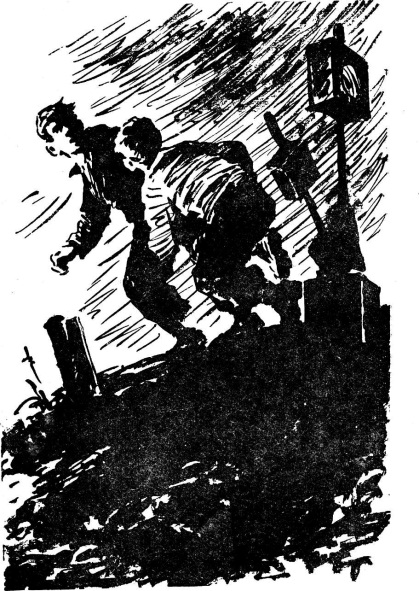 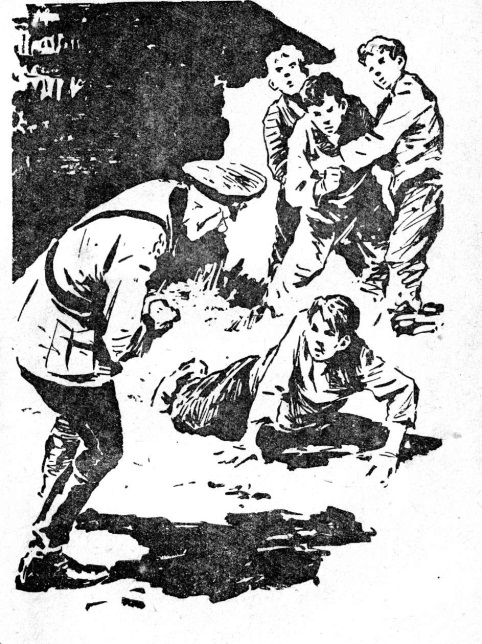 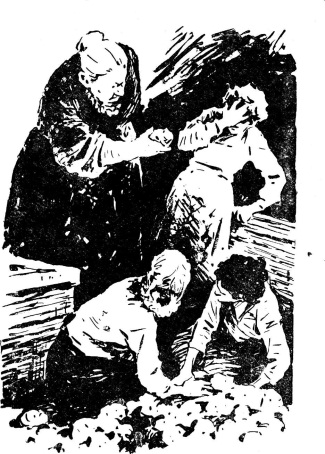 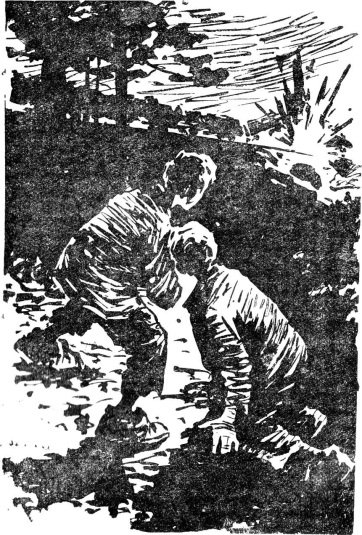 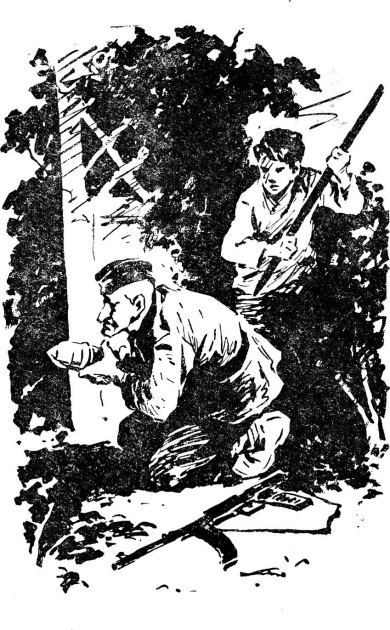 Ответьте на вопрос: Почему художник выбрал именно эти эпизоды? Есть ли что-то общее во всех  эпизодах?                                                                                                                                 Приложение 2Справка (для учителя)    Концентрационный лагерь - место для принудительной изоляции реальных или предполагаемых противников государства, политического режима и т. п. В отличие от тюрем, обычных лагерей для военнопленных и беженцев, концентрационные лагеря создавались по особым декретам во время войны, обострения политической борьбы.     В фашистской Германии концентрационные лагеря – инструмент массового государственного террора и геноцида.Концентрационные лагеря в фашистской Германии были созданы после прихода гитлеровцев к власти с целью изоляции и репрессирования противников нацистского режима. Первый концентрационный лагерь в Германии был создан близ Дахау в марте 1933 г.      К началу Второй мировой войны в тюрьмах и концентрационных лагерях Германии находились 300 тысяч немецких, австрийских и чешских антифашистов. В последующие годы гитлеровская Германия на территории оккупированных ею европейских стран создала гигантскую сеть концентрационных лагерей, превращенных в места организованного систематического убийства миллионов людей.       Фашистские концлагеря предназначалась для физического уничтожения целых народов, в первую очередь славянских; тотального истребления евреев, цыган. Для этого они оснащались душегубками, газовыми камерами и др. средствами массового истребления людей, крематориями.      Были даже специальные лагеря смерти (уничтожения), где ликвидация узников шла непрерывным и ускоренным темпом. Эти лагеря проектировались и строились не как места заключения, а как фабрики смерти. Предполагалось, что в этих лагерях обреченные на смерть люди должны были проводить буквально несколько часов. В таких лагерях был построен отлаженный конвейер, превращавший в пепел по нескольку тысяч человек в сутки. К ним относятся Майданек, Освенцим, Треблинка и другие.Общее количество концентрационных лагерей, их филиалов, тюрем, гетто в оккупированных странах Европы и в самой Германии, где в тяжелейших условиях содержались и уничтожались различными методами и средствами люди - 14 033 пункта.        Из 18 млн граждан стран Европы, прошедших через лагеря различного назначения, в т. ч. и концентрационные лагеря, было уничтожено более 11 млн человек.        Система концентрационных лагерей в Германии была ликвидирована вместе с разгромом гитлеризма, осуждена в приговоре Международного военного трибунала в Нюрнберге как преступление против человечности.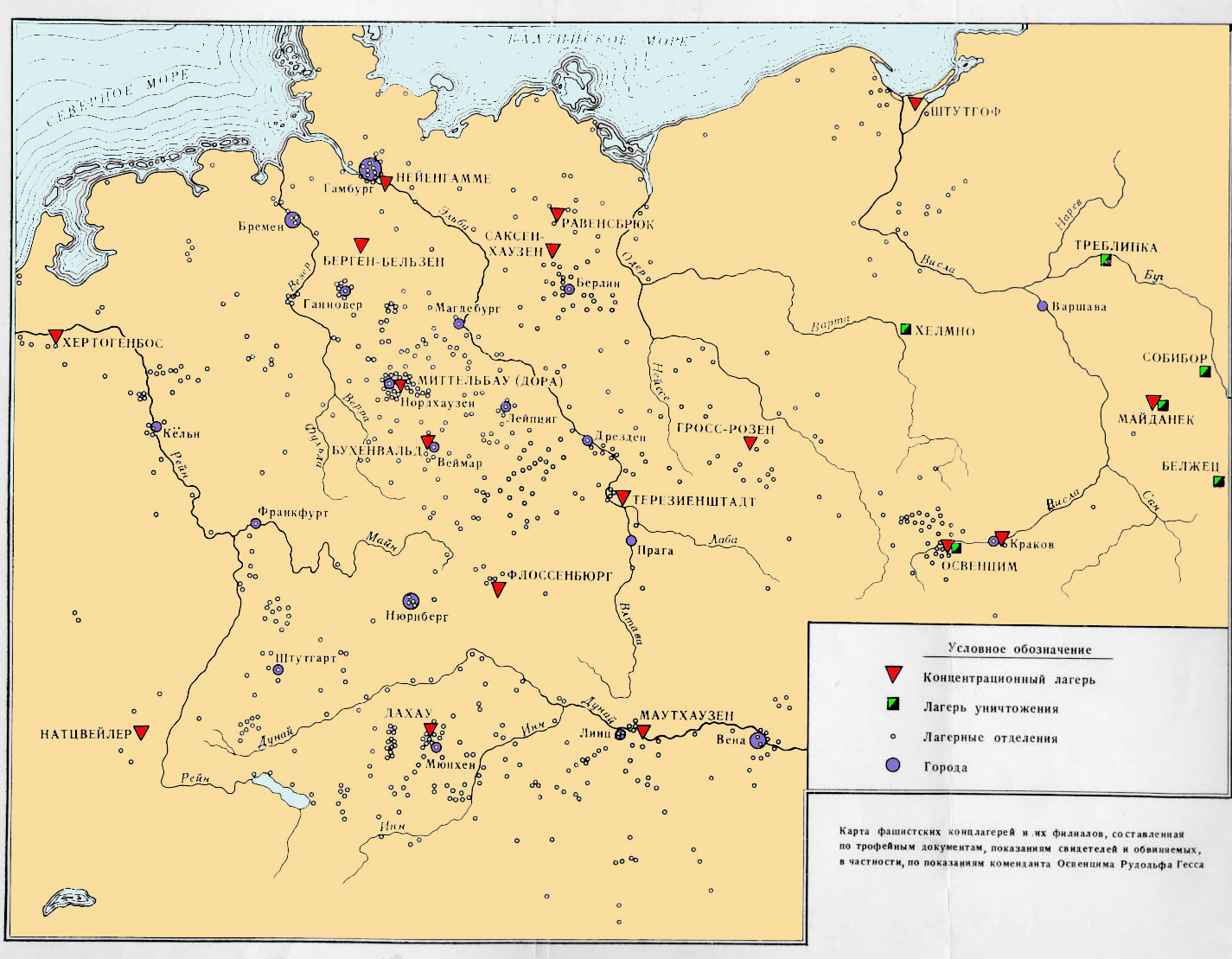 Оценочный лист для жюриТема: Обыкновенный фашизм (по книге С.Н. Самсонова «По ту сторону»)                        Учитель_____________________________Класс_______                 дата______________         ФИО члена жюри_____________________________1  КостяА. … появился в городе незадолго перед войной. Поговаривали, что он сын бывшего торговца и имел судимость. Устроился монтёром в радиоузел, а теперь появился в форме полицейского. Держался он уже совсем иначе. Вова даже поразился — как может измениться человек!2. ЖораБ. Внимание наше привлёк подросток необычного вида. Худой, измождённый, с кудрявыми, но совершенно седыми волосами, он был похож на старика. Однако в овале изрезанного морщинами веснушчатого лица с болезненным румянцем, в больших зелёных глазах было что-то детское.— Сколько тебе лет? — спросили мы.— Пятнадцать, — ответил он надтреснутым, но юношеским голосом.— Ты болен?— Нет… — пожал он плечами. Лицо его чуть скривилось в горькой улыбке. Он потупился и, как бы оправдываясь, с трудом проговорил:— Я был в фашистском концлагере.Мальчика звали …3. ДерюгинВ. Один черноглазый, загорелый и крепкий мальчик был без вещей. Поднявшись в вагон, он не отошёл от двери, а встал сбоку и, высунув голову, принялся с любопытством рассматривать толпу провожающих. Его чёрные, похожие на крупные смородины глаза светились решимостью.Черноглазого мальчика никто не провожал.4. ЛюсяГ. Хромоногий светловолосый человек … тоже вглядывался в лица ребят. Одет он был бедно: тёмно-синий сильно поношенный костюм, разбитые грубые ботинки и смятая кепка.    ... Несмотря на высокий рост, широкие плечи и крепкие, узловатые руки, он похож на человека, только что вышедшего из больницы. Морщинистое, бледное и унылое лицо, усталые глаза, согнутая спина — всё это говорило о непомерном, изнурительном труде, сломившем былую силу.5. ВоваД. Назовите имя девочки, не побоявшейся читать книгу… забралась к самому окошку и вынула из узелка книгу. Многие с завистью и в то же время с тревогой смотрели на неё. Ещё в комендатуре их предупредили: никаких книг с собой не брать, тот, у кого обнаружат книгу, пусть знает — его раз и навсегда отучат читать.— Ещё попадёт нам всем за твою книжку, — вздохнула Аня.— Я осторожно. Прочту и выброшу….— Это что за книга? — спросила худенькая девочка.— «Как закалялась сталь».6.Толя Е.    Мама моя учительницей была в нашей деревне, а папа — агроном. Он, когда совсем молодой был, в гражданской войне участвовал — я на карточке видела — и орден получил. Учился он после войны в Москве. Оттуда прямо к нашу деревню приехал, стал у бабушки жить, на маме женился. Мы очень хорошо жили. Братик у меня был Вася, старший, он уже в школу ходил. И учился хорошо. Физкультурой занимался. Я тоже в школу уже ходила, когда беда случилась. Вася на каких-то состязаниях хотел выступать по плаванию. Всё на речку тренироваться ходил. И утонул. Что с мамой было!. Постарела сразу, осунулась. Бывало прижмёт меня и шепчет: «Ты теперь только одна моя радость осталась, для тебя только живу на свете…»      Я уже выросла, в школу ходила, а мама всё не спускала с меня глаз, сама гулять водила, с девочками, бывало, пробежаться не даст. Папа говорил: «Нехорошо это. Девчонка дичком растёт, застенчивая, беспомощная». Мама только отмахивалась: мол, сына не уберегла, так дочку буду беречь.7.Аня Ж. Люся подошла к двери и выглянула. У неё подкосились ноги. Она увидела мальчика, которому вчера отдала чемодан.  … стоял у соседнего вагона, придерживаясь за стенку. Лицо его было в ссадинах и кровоподтёках, рукав рубашки оторван, с оголённого плеча сочилась кровь.8.Немец   МаксЗ. Он с большим трудом добрёл до лагеря, лежал в бараке для больных с переломом руки и сильным кровохарканьем. Ему отбили лёгкое во время наказания за побег.     ….решил, что с ним всё кончено, но ни разу об этом не сказал своим друзьям, чтобы не расстраивать их. Только когда наступала ночь и больные затихали, он отдавался горьким размышлениям. Особенно становилось … тяжело, когда мысли переносили его на родину, домой, и он отчётливо понимал, что вряд ли удастся снова увидеть мать, отца, друзей. Это угнетало его. Но больше всего … не хотелось умереть в чужом краю, не сделав ничего для Родины.   Ведь он  ,…,  ещё совсем недавно мечтал закончить десятилетку, а потом пойти в лётную школу. Ах, как ему хотелось походить на великого лётчика Валерия Чкалова! Так он мечтал дома, в школе и не стеснялся об этом говорить родным, друзьям.1. Костя2. Жора3.Дерюгин4.Люся5.Вова 6.Толя 7. Аня8. немец Макс1  КостяА. … появился в городе незадолго перед войной. Поговаривали, что он сын бывшего торговца и имел судимость. Устроился монтёром в радиоузел, а теперь появился в форме полицейского. Держался он уже совсем иначе. Вова даже поразился — как может измениться человек!2. ЖораБ. Внимание наше привлёк подросток необычного вида. Худой, измождённый, с кудрявыми, но совершенно седыми волосами, он был похож на старика. Однако в овале изрезанного морщинами веснушчатого лица с болезненным румянцем, в больших зелёных глазах было что-то детское.— Сколько тебе лет? — спросили мы.— Пятнадцать, — ответил он надтреснутым, но юношеским голосом.— Ты болен?— Нет… — пожал он плечами. Лицо его чуть скривилось в горькой улыбке. Он потупился и, как бы оправдываясь, с трудом проговорил:— Я был в фашистском концлагере.Мальчика звали …3. ДерюгинВ. Один черноглазый, загорелый и крепкий мальчик был без вещей. Поднявшись в вагон, он не отошёл от двери, а встал сбоку и, высунув голову, принялся с любопытством рассматривать толпу провожающих. Его чёрные, похожие на крупные смородины глаза светились решимостью.Черноглазого мальчика никто не провожал.4. ЛюсяГ. Хромоногий светловолосый человек … тоже вглядывался в лица ребят. Одет он был бедно: тёмно-синий сильно поношенный костюм, разбитые грубые ботинки и смятая кепка.    ... Несмотря на высокий рост, широкие плечи и крепкие, узловатые руки, он похож на человека, только что вышедшего из больницы. Морщинистое, бледное и унылое лицо, усталые глаза, согнутая спина — всё это говорило о непомерном, изнурительном труде, сломившем былую силу.5. ВоваД. Назовите имя девочки, не побоявшейся читать книгу… забралась к самому окошку и вынула из узелка книгу. Многие с завистью и в то же время с тревогой смотрели на неё. Ещё в комендатуре их предупредили: никаких книг с собой не брать, тот, у кого обнаружат книгу, пусть знает — его раз и навсегда отучат читать.— Ещё попадёт нам всем за твою книжку, — вздохнула Аня.— Я осторожно. Прочту и выброшу….— Это что за книга? — спросила худенькая девочка.— «Как закалялась сталь».6.Толя Е.    Мама моя учительницей была в нашей деревне, а папа — агроном. Он, когда совсем молодой был, в гражданской войне участвовал — я на карточке видела — и орден получил. Учился он после войны в Москве. Оттуда прямо к нашу деревню приехал, стал у бабушки жить, на маме женился. Мы очень хорошо жили. Братик у меня был Вася, старший, он уже в школу ходил. И учился хорошо. Физкультурой занимался. Я тоже в школу уже ходила, когда беда случилась. Вася на каких-то состязаниях хотел выступать по плаванию. Всё на речку тренироваться ходил. И утонул. Что с мамой было!. Постарела сразу, осунулась. Бывало прижмёт меня и шепчет: «Ты теперь только одна моя радость осталась, для тебя только живу на свете…»      Я уже выросла, в школу ходила, а мама всё не спускала с меня глаз, сама гулять водила, с девочками, бывало, пробежаться не даст. Папа говорил: «Нехорошо это. Девчонка дичком растёт, застенчивая, беспомощная». Мама только отмахивалась: мол, сына не уберегла, так дочку буду беречь.7.Аня Ж. Люся подошла к двери и выглянула. У неё подкосились ноги. Она увидела мальчика, которому вчера отдала чемодан.  … стоял у соседнего вагона, придерживаясь за стенку. Лицо его было в ссадинах и кровоподтёках, рукав рубашки оторван, с оголённого плеча сочилась кровь.8.Немец   МаксЗ. Он с большим трудом добрёл до лагеря, лежал в бараке для больных с переломом руки и сильным кровохарканьем. Ему отбили лёгкое во время наказания за побег.     ….решил, что с ним всё кончено, но ни разу об этом не сказал своим друзьям, чтобы не расстраивать их. Только когда наступала ночь и больные затихали, он отдавался горьким размышлениям. Особенно становилось … тяжело, когда мысли переносили его на родину, домой, и он отчётливо понимал, что вряд ли удастся снова увидеть мать, отца, друзей. Это угнетало его. Но больше всего … не хотелось умереть в чужом краю, не сделав ничего для Родины.   Ведь он  ,…,  ещё совсем недавно мечтал закончить десятилетку, а потом пойти в лётную школу. Ах, как ему хотелось походить на великого лётчика Валерия Чкалова! Так он мечтал дома, в школе и не стеснялся об этом говорить родным, друзьям.1. Костя2. Жора3.Дерюгин4.Люся5.Вова 6.Толя 7. Аня8. немец МаксСписок нацистских концентрационных лагерейСписок нацистских концентрационных лагерейСписок нацистских концентрационных лагерейСписок нацистских концентрационных лагерейСписок нацистских концентрационных лагерейСписок нацистских концентрационных лагерейНазвание лагеряСтрана (сегодня)Тип лагеряПериод эксплуатацииЧисло заключенныхЧисло погибшихАушвиц-Биркенау (Освенцим) Польша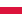 Лагерь смерти, трудовой лагерьАпрель 1940 — январь 1945400 0001 100 000Белжец ПольшаЛагерь смертиМарт 1942 — июнь 1943мин. 434 508Берген-БельзенГермания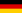 Сборный пунктАпрель 1943 — апрель 194570 000БухенвальдГерманияТрудовой лагерьИюль 1937 — апрель 1945250 00056 000Гросс-Розен ПольшаТрудовой лагерьАвгуст 1940 — февраль 1945125 00040 000ДахауГерманияЛагерь смертиМарт 1933 — апрель 1945200 00031 591Дора-МиттельбауГерманияТрудовой лагерьСентябрь 1943 — апрель 194560 000мин. 20 000ЗаксенхаузенГерманияТрудовой лагерьИюль 1936 — апрель 1945мин. 200 000100 000Майданек ПольшаЛагерь смертиИюль 1941 — июль 194478 000Маутхаузен Австрия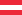 Трудовой лагерьАвгуст 1938 — май 1945195 000мин. 95 000Нацвейлер-Штрутгоф Франция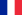 Трудовой лагерь, лагерь смертиМай 1941 — сентябрь 194440 00025 000НойенгаммеГерманияТрудовой лагерь13 декабря 1938 -4 мая 1945106 00055 000РавенсбрюкГерманияЖенский трудовой лагерьМай 1939 — апрель 1945150 000мин. 90 000Саласпилс Латвия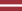 Трудовой лагерьОктябрь 1941 — лето 1944около 100 00053 700 человек[3]Собибор ПольшаЛагерь смертиМай 1942 — октябрь 1943около 250 000Терезиенштадт Чехия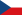 Гетто, транзитный лагерьНоябрь 1941 — май 1945140 000мин. 35 000Треблинка ПольшаЛагерь смертиИюль 1942 — ноябрь 1943870 000ФлоссенбюргГерманияТрудовой лагерьМай 1938 — апрель 1945мин. 100 00030 000Хелмно
(Кульмхоф) ПольшаЛагерь смертиДекабрь 1941 — апрель 1943,
апрель 1944 — январь 1945мин. 152 000Штуттгоф ПольшаТрудовой лагерьСентябрь 1939 — май 1945110 00065 000Содержание задания, возможное количество балловКоманда 1Команда 2Команда 31. Как вы понимаете слово «ФАШИЗМ»?                                                                              3 балла 2. Вы прочитали книгу С.Н. Самсонова «По ту сторону». Вспомните персонажей этой книги.                                                                  Всего -4 балла ( за каждый правильный ответ по 0,5 балла)Ответы: 1-Б; 2-В; 3-А; 4-Д; 5-Ж; 6-З; 7-Е; 8- Г3. Прочитайте эпизод, рассказывающий о том, как советских ребят везут в Германию. Кратко перескажите его содержание. Ответьте на вопросы.                                                            3 балла4. Прочитайте эпизод. Расскажите об условиях жизни ребят в лагере. Что вы чувствовали, когда читали этот эпизод? Можно ли по этому эпизоду определить, как фашисты относились к советским детям?                                                                                                                     3 балла5. Подумайте, обсудите и скажите, какими качествами должен обладать человек, чтобы не сломаться  в трудной ситуации,  не опустить руки, не прекратить борьбу, чтобы в нечеловеческих условиях остаться человеко Дайте определение слову   ГЕРОЙ.                                      3 балла6. Прочитайте эпизод. Кратко перескажите его содержание. Что вы думаете о поведении ребят. Зачем они так рискуют?                                                                                                          3 балла7. Прочитайте эпизод. Расскажите о ваших чувствах при чтении эпизод                         3 балла8. Перед вами иллюстрации к книге С.Н. Самсонова «По ту сторону». Вспомните, какие эпизоды книги проиллюстрировал художник. Дайте каждому эпизоду заголовок.  По 1 баллу за верно определенный и точно названный эпизод  (всего – 5 баллов)9. Рассмотрите таблицу. Ответьте на вопросы. На территории  каких стран располагаются лагеря?Найдите три лагеря, в которых погибло больше всего людей?О чем заставляют задуматься эти цифры?                                                                              2 баллаДополнительные баллы (по решению жюри до 3 баллов)Итого – 29 балловМесто